Iowa Tribe of Oklahoma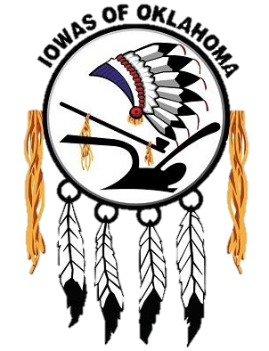 Victim Services Unit335588 E 750 Road Perkins, OK 74059Phone:405-547-4234 Fax:405-547-1060Human Trafficking Training RSVPOrganization: _______________________________________________________Contact Person: ______________________ Phone Number: __________________	Number of Individuals Attending: _______________________________________*Police officers will gain 4 hours of CLEET training which includes 2 hours of mental health training*Please return RSVP form to Harley Lenox by May 22nd. (Only the first 200 people are guaranteed spots; the rest will be waitlisted)RSVP forms can be faxed to 405-547-1060 or sent via email to hlenox@iowanation.org. For any questions or for more information call 405-547-4234.